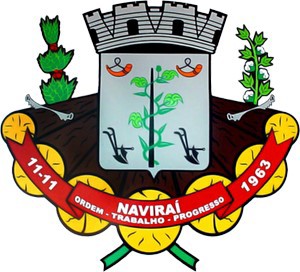 Dados do Servidor que realizou a viagem  Informações da Viagem e Meio de LocomoçãoInformações Pormenorizadas da ViagemComprovantes (Anexo I - Art.8º)Todas as informações consignadas neste relatório, são de inteira responsabilidade do Servidor Requerente, o qual certifica serem as mesmas, a mais pura expressão da verdade.______________________________	Autorizado por:Assinatura e Carimbo do Servidor			____________________________________Que realizou a viagem				Identificação do Servidor Responsável pela							Autorização da ViagemEmitido por:                                                                         Recebimento: Data: __	/	/	_________________________________                _________________________________________	Identificação do Servidor que Emitiu o Documento      Identificação do Servidor que Recebeu o DocumentoPaço Municipal - Praça Prefeito Euclides Antonio Fabris, 343 Fone: 67 3409-1500Solicitação NºEmpenho:Emissão/Data:Gerência:Gerência:Nome:Nome:Cargo:DESTINO:VIAGEM- INÍCIOVIAGEM- INÍCIOSAÍDA: Data e HorárioCHEGADA-Data e HorárioVIAGEM-TÉRMINOVIAGEM-TÉRMINOSAÍDA: Data e HorárioCHEGADA-Data e HorárioMeio de Locomoção:Meio de Locomoção:Veiculo do Municipio? SIM:(   ) NÃO:(   ) Veiculo do Municipio? SIM:(   ) NÃO:(   ) Placa:Empresa/Transporte:Empresa/Transporte:Nº do BilheteRelacionar e Anexar Documentação que   comprove   o   efetivo   deslocamento,   tais   como: Declaração de Comparecimento, Certificado de Participação em Cursos, Simpósios, Comprovantes de abastecimentos, Cópia de NF Fiscal de Abastecimento, Restaurante, Hotel, Ticket   de Estacionamento, etc.Relacionar e Anexar Documentação que   comprove   o   efetivo   deslocamento,   tais   como: Declaração de Comparecimento, Certificado de Participação em Cursos, Simpósios, Comprovantes de abastecimentos, Cópia de NF Fiscal de Abastecimento, Restaurante, Hotel, Ticket   de Estacionamento, etc.Documento Anexado, Especificar: